Celebrate Your Special Day at Casa De Amore “The House of Love” Our Packages includes: *Three beautiful ballrooms space to choose from*Delectable Catering *Exceptional Full Service *Indoor ceiling and beautiful scenery *LED lights *Tables and chairs  *Fine China, Flatware, and Glassware                            *White or black tablecloths *Ample Complimentary ParkingBronze Package                                                                          ★ White or Red Wine (House)                                                                        ★ Cider Toast★★ Soft Drinks, Juices and Natural Spring Water(May upgrade to Premium Open Bar for $7.00 per person)Cocktail Reception★Select (2) Style passed Hors D’oeuvresDinner Reception★ Select (1) Choice of Salad★ Select (2) Main Entrée★ Select (2) Side Dishes★ Select (1) Guests’ Dessert$74.95 per personFood and Beverage are subject to 20% Service Fee, 7% Sales tax      Silver Package★ Deluxe Open Bar (3 hours)** Whiskey, Vodka, Tequila, Gin, Rum, Cocktails ** ★ White and Red Wine (House)★ Champagne Toast ★ Soft Drinks, Juices and Natural Spring Water (May upgrade to Premium Open Bar for $7.00 per person) Cocktail Reception ★Select (3) Style passed Hors D’oeuvres Dinner Reception ★ Select (1) Choice of Salad  ★ Select (2) Main Entrée  ★ Select (3) Side Dishes ★ Select (1) Guests’ Dessert $84.95 per person Food and Beverage are subject to 20% Service Fee, 7% Sales TaxGolden Package         Butler Service – White Glove★ Premium Open Bar (4 hours)                 ** Whiskey, Vodka, Tequila, Gin, Rum, Hennessy,                    Remy, Patron, Ciroc Black Label, Grey Goose **★ White and Red Wine (Moscato, Cabernet, Chardonnay) ★ Champagne Toast★ Soft Drinks, Juices and Natural Spring WaterCocktail Reception★Select (4) Style passed Hors D’oeuvresDinner Reception★ Select (1) Choice of Salad★ Select (3) Main Entrée★ Select (2) Side Dishes★ Select (1) Guests Dessert$129.95 per personFood and Beverage are subject to 20% Service Fee, 7% Sales TaxStyle passed Hors D’ oeuvres:- Coconut Shrimp with Mango Salsa - Beef Empanadas-Chicken Empanadas  - Miniature Assorted Quiche - Vegetable Spring Roll  - Barbeque Meatballs - Stuffed Mushrooms -EspanakopitaSalad: - Garden Salad - Cesar Salad - Arugula and Mango - Arugula and Quinoa Signature Entrees(Chicken): - Chicken Marsala with Sauteed Portabella Mushroom - Chicken Florentine with Sauteed Spinach                           - Chicken Parmigiana - Herb-roasted Chicken  - Curry Chicken - Stew Chicken - Fried Chicken - Rotisserie Leg Quarters - Cordon Bleu Chicken - Stuffed Chicken with Spinach - Jerk Chicken Signature Entrees(Beef): - Lasagna - New York Strip Steak with Herbed Chimichurri -Stew Beef - Filet Mignon 8oz (Only with Golden Package) Signature Entrees(Goat):                                    - Fried Goat- Stew Goat-Curry Goat (Only with golden package)Signature Entrees(Fish): - Fillet of Salmon  - Tilapia with Panko Crumbs -Salmon Pasta -Fried Snapper (only with Golden Package) Signature Entrees(Turkey): - Fried Turkey  - Stew Turkey Vegan: - Peppers Stuffed with Rice and Vegetable - Zucchini with Steamed Quinoa - Roasted Vegetable Lasagna -Chickpea Curry with RiceSides: - Roasted RedSkinPotatoes - Garlic Mash Potatoes- Fresh Green Beans- Fresh Steam Vegetable- Rice and Peas- Djon Djon (black rice) - Coconut Red Beans andRice - Garlic Asparagus                                - Macaroni Salad - Baked Macaroni and Cheese - Potatoes Salad w/ or without Beets - White Rice- Tuna Salad- Rice with Almonds- Brown Rice with HerbsDessert:                    - Assorted Miniature Pastries                     - Cheesecakes- Chocolate Cake- Carrot CakesAll prices are per person and based on a minimum of 100 guests  on Saturday, 80 guests on Sunday and 50 guests on weekdays. Children (Ages 3-12) and vendor meals are available at the  special price of $35.Our Catering and Event Services are also available off-premises. Dinner on Saturday Nights will be served at a minimum of one (1)  hour after sundown. Due to insurance and liability, NO outside food or beverage are  allowed. If allowed, must speak to a representative of Casa De  Amore. Scheduling of Events: A $500.00 deposit is required to secure  your desired event date. Payments may be made by check, bank  transfer, money order, cash, credit card (3% convenience fee). Payment Terms: 50% of the estimated total is due 30 days prior  to the event. The balance of your bill and your guaranteed guest  count are due 14 days prior to the event. Service Staff Breakdown 1 Server per 15-20 guests 1 Cocktail Server per 40-48 guests 1 Event Supervisor Optional Enhancements Color Floor Length Tablecloths $25.00 each (and up) - Specialty Linen  Napkins $1.25 each and up - Chiavari Chairs $4.00 each Emma Chair $12.00 – Ghost Chairs $10.00 each – Love Sweetheart  Table $250.00 – Diamond Sweetheart Table $350.00 Casa De Amore & Catering 7111 West Commercial Blvd, Tamarac, FL 33319 Tel: (954)816-9381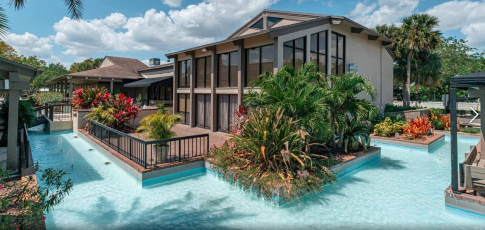 